 4. Sınıf / B Şubesi Sınav  ve Proje Tarihleri Listesi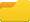 